ИП Головина О.А.ОКП 32 9953								Группа Т32УТВЕРЖДАЮИндивидуальный предприниматель Головина Ольга Александровна«01» августа 2018 г.КОМПЛЕКТ РАДИОЭЛЕКТРОННЫЙ«ДЕМОНСТРАЦИОННЫЕ ОПЫТЫ  ПО ЭЛЕКТРОДИНАМИКЕ)»Технические условияТУ 3299-002-0129746720-2018Дата введения в действие – 01.08.2018 г.РАЗРАБОТАНОГоловиным Петром Петровичем, кандидатом педагогических наук, народным учителем СССР, почетным профессором УлГПУ2018Настоящие технические условия распространяются на комплект радиоэлектронный «Демонстрационные опыты по электродинамике)» (далее – комплект, изделие), предназначенный для демонстрационной сборки электрических схем в общеобразовательных учреждениях на уроках физики.Комплект ориентирован на выполнение следующих функций:обеспечение демонстрационного эксперимента при изучении электродинамических явлений на уроках физики;расширение практической части учебной программы по физике и формирование у учащихся наглядного представления электрических явлений, протекающих в электрических цепях;развитие творческого мышления учащихся при объяснении электродинамических явлений в электрических цепях;усиление связи обучения с жизнью, для чего в комплекте использованы детали, применяемые в современных радиоэлектронных устройствах;Комплект полностью соответствует Обязательному минимуму содержания образования и включает в себя демонстрационные  опыты, предусмотренные в Примерных программах основного и среднего (полного) общего образования.Пример записи изделий в других документах и (или) при заказе:«Комплект радиоэлектронный «Демонстрационные опыты по электродинамике» ТУ3299-002-0129746720-2018 Технические требованияОсновные параметры и характеристикиКомплект должен соответствовать требованиям ГОСТ 28139 и настоящих технических условий.Прилагаемое методическое пособие (книга) «Демонстрационные опыты по электродинамике» (автор Головин П.П.) имеет Заключение (гриф) Федерального экспертного совета МО РФ №741 от 01.07.2003 г.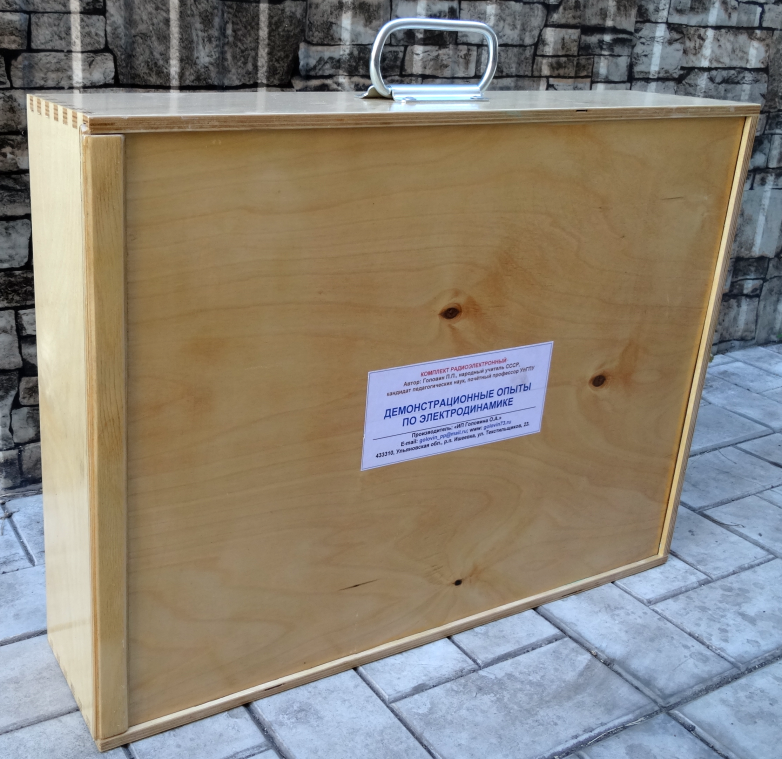 Рисунок 1. Внешний вид комплекта в закрытом виде.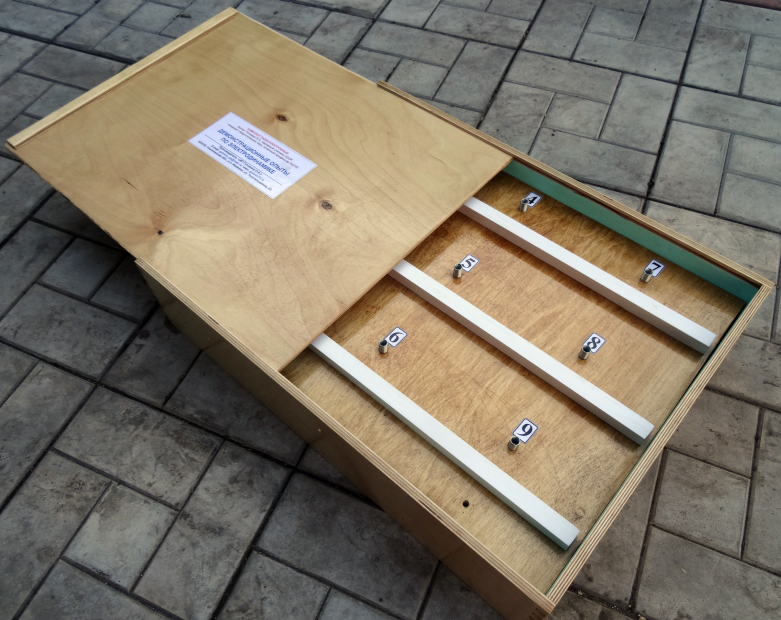  Рисунок 2. Внешний вид комплекта в открытом виде.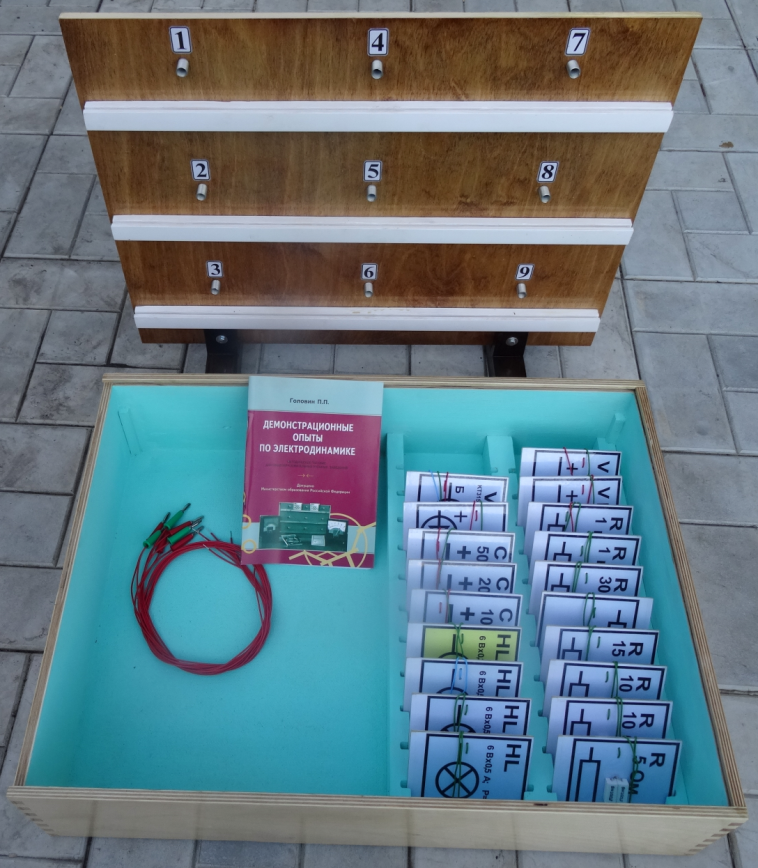 Рисунок 3. Содержимое комплекта: упаковочный ящик с крышкой; демонстрационная панель (устанавливается  на двух опорных ножках); набор радиотехнических деталей, расположенные в кассетах, соединительные проводники 7 шт.; книга (методическое руководство) «Демонстрационные опыты по электродинамике».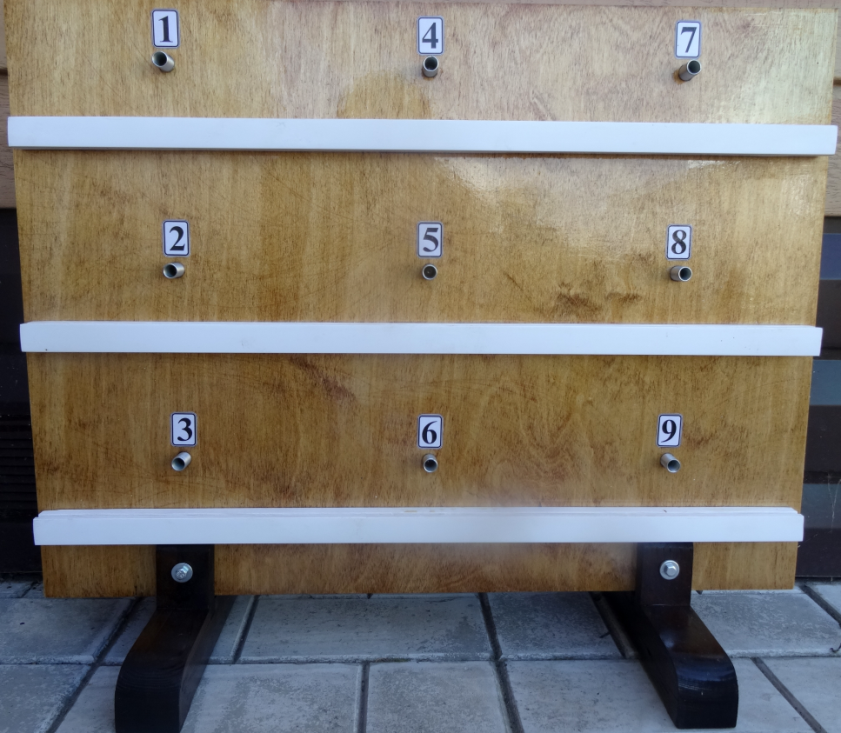 Рисунок 4. Демонстрационная панель на опорных ножках (стойках).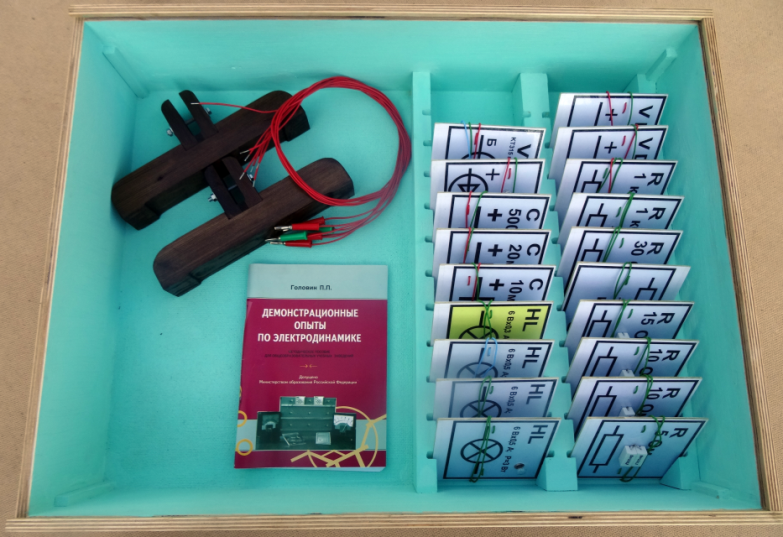 Рисунок 5. Упаковка деталей в ящике.В состав комплекта (рисунки 1, 2) должны входить:набор деталей (рисунок 6);Демонстрационная панель на стойках для макетирования изучаемых конструкций (рисунок 4);Пособие (книга) для проведения демонстрационных опытов «Демонстрационные опыты по электродинамике;упаковочная коробка (рисунки 1, 2).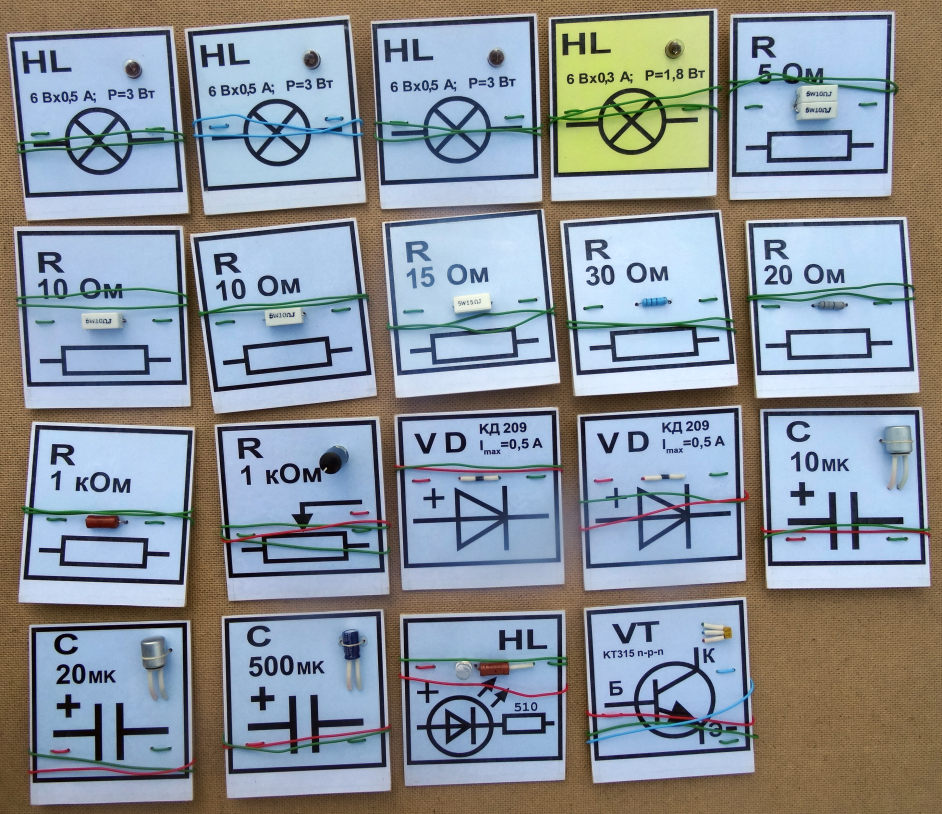 Рисунок 6. Внешний вид деталей, входящих в комплект.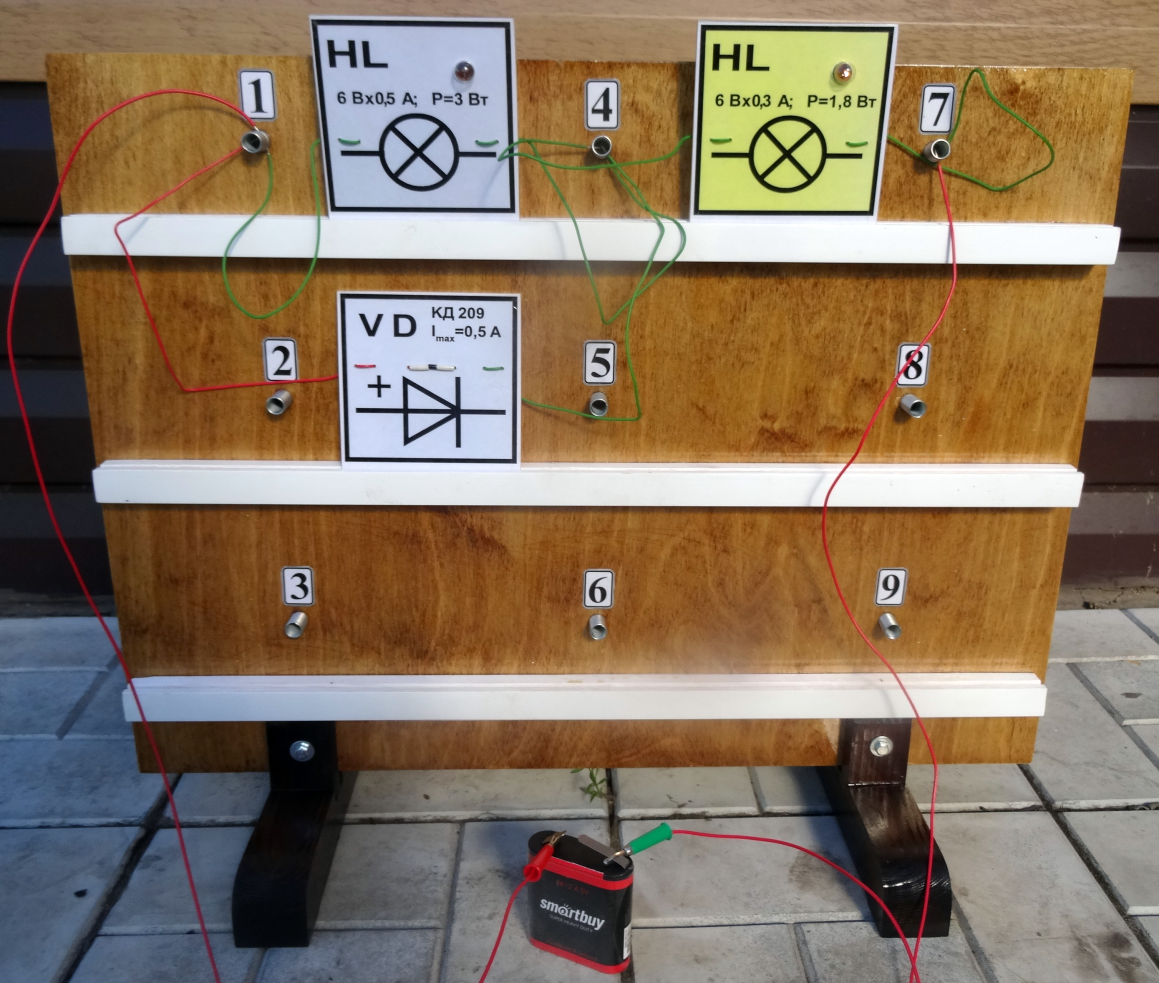 Рисунок 7.	Пример сборки демонстрируемых электрических цепей на демонстрационной панели.Гарантии изготовителя Изготовитель гарантирует соответствие комплектов требованиям настоящих технических условий при соблюдении условий транспортирования, хранения, обслуживания, пособия для проведения демонстрационных работ по основам электродинамики «Демонстрационные опыты по электродинамике».Гарантийный срок – 12 месяцев со дня продажи комплекта.